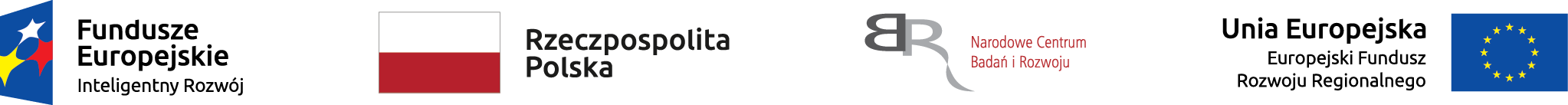 Nr sprawy: 1/2019/BK/DensiCoal	    		Załącznik nr 7 do Zapytania ofertowegoWykaz osób skierowanych przez wykonawcę do realizacji zamówieniaUsługa zaprojektowania pilotowej instalacji badawczej do wytwarzania zagęszczonego komponentu węglowego w skali 5t/h na potrzeby realizacji projektu pn.: Technologia wytwarzania zagęszczonego komponentu mieszanek dla zasypowego systemu obsadzania komór koksowniczych z wykorzystaniem drobnoziarnistych frakcji węglowych (DFW)Wykonawca wykaże, iż dysponuje lub będzie dysponował osobami zdolnymi do wykonania niniejszego zamówienia, posiadającymi prawo wykonywania zawodu oraz wymagane uprawnienia: 	      											  ...............................................................................              Data i podpis osoby uprawnionej do reprezentowania Wykonawcyl.p.Imię i nazwiskoStanowisko/ zakres wykonywanych czynnościPosiadane kwalifikacje zawodowe/uprawnienia(podać dokładny zakres i nr uprawnień)Informacja o podstawie do dysponowania osobamiProjektant w specjalności instalacyjnej - 1 osobą posiadającą uprawnienia do projektowania w specjalności instalacyjnej w zakresie sieci, instalacji i urządzeń elektrycznych i elektroenergetycznych bez ograniczeńProjektant w specjalności instalacyjnej - 1 osobą posiadającą uprawnienia do projektowania w specjalności instalacyjnej w zakresie sieci, instalacji i urządzeń elektrycznych i elektroenergetycznych bez ograniczeńProjektant w specjalności instalacyjnej - 1 osobą posiadającą uprawnienia do projektowania w specjalności instalacyjnej w zakresie sieci, instalacji i urządzeń elektrycznych i elektroenergetycznych bez ograniczeńProjektant w specjalności instalacyjnej - 1 osobą posiadającą uprawnienia do projektowania w specjalności instalacyjnej w zakresie sieci, instalacji i urządzeń elektrycznych i elektroenergetycznych bez ograniczeńProjektant w specjalności instalacyjnej - 1 osobą posiadającą uprawnienia do projektowania w specjalności instalacyjnej w zakresie sieci, instalacji i urządzeń elektrycznych i elektroenergetycznych bez ograniczeń1.Projektant w specjalności instalacyjnej - 1 osobą posiadającą uprawnienia do projektowania w zakresie sieci, instalacji i urządzeń cieplnych, wentylacyjnych, gazowych, wodociągowych i kanalizacyjnychProjektant w specjalności instalacyjnej - 1 osobą posiadającą uprawnienia do projektowania w zakresie sieci, instalacji i urządzeń cieplnych, wentylacyjnych, gazowych, wodociągowych i kanalizacyjnychProjektant w specjalności instalacyjnej - 1 osobą posiadającą uprawnienia do projektowania w zakresie sieci, instalacji i urządzeń cieplnych, wentylacyjnych, gazowych, wodociągowych i kanalizacyjnychProjektant w specjalności instalacyjnej - 1 osobą posiadającą uprawnienia do projektowania w zakresie sieci, instalacji i urządzeń cieplnych, wentylacyjnych, gazowych, wodociągowych i kanalizacyjnychProjektant w specjalności instalacyjnej - 1 osobą posiadającą uprawnienia do projektowania w zakresie sieci, instalacji i urządzeń cieplnych, wentylacyjnych, gazowych, wodociągowych i kanalizacyjnych2.Projektant w specjalności konstrukcyjno-budowlanej – 1 osobą posiadająca uprawnienia do projektowania w specjalności konstrukcyjno-budowlanej bez ograniczeń i w zakresie objętym przedmiotowym projektemProjektant w specjalności konstrukcyjno-budowlanej – 1 osobą posiadająca uprawnienia do projektowania w specjalności konstrukcyjno-budowlanej bez ograniczeń i w zakresie objętym przedmiotowym projektemProjektant w specjalności konstrukcyjno-budowlanej – 1 osobą posiadająca uprawnienia do projektowania w specjalności konstrukcyjno-budowlanej bez ograniczeń i w zakresie objętym przedmiotowym projektemProjektant w specjalności konstrukcyjno-budowlanej – 1 osobą posiadająca uprawnienia do projektowania w specjalności konstrukcyjno-budowlanej bez ograniczeń i w zakresie objętym przedmiotowym projektemProjektant w specjalności konstrukcyjno-budowlanej – 1 osobą posiadająca uprawnienia do projektowania w specjalności konstrukcyjno-budowlanej bez ograniczeń i w zakresie objętym przedmiotowym projektem3.